Math 3	1.4 Arithmetic Sequences and Series	Unit 1 Day 4Sequence of Numbers: 	Each term in a sequence can be referred to by its place in the sequence.  For example, first term, third term, nth term.  The rule used to generate a sequence is often described by referring to the nth term.A sequence can develop in four ways:Arithmetic Sequences:  Sequences of numbers that follow a pattern of adding a fixed number from one term to the next.  It is a sequence with a general term.Example 1:  Find the next four terms in the following arithmetic sequences:2, 6, 10, 14, 18, 22, …-5, -3, -1, 1, 3, …1, 4, 7, 10, 13, 16, …Example 2:  Write the general rule (equation) of the nth term for the three examples above.2, 6, 10, 14, 18, 22, …-5, -3, -1, 1, 3, …1, 4, 7, 10, 13, 16, …Series:  	  	Example:  3 + 6 + 9 + 12 + 15Arithmetic Series:  The sum of an arithmetic sequence.Example 3:  Find the sum of the following sequence.  3 + 7 + 11 + 15 + … + 35Example 4:  Find the sum of the following sequence.  -2 + 1 + 4 + 7 + … + 25Application:  Suppose that you play black jack at Harrah’s on June 1 and lost $1000.  Tomorrow you bet and lose $15 less.  Each day, you lose $15 less than your previous loss.  What will your total losses be for the 30 days of June?Exercises:  Find the sums.5 + 10 + 15 +.... + 5003 + 6 + 9 + .... + 99		-5 + -15 + -25 + -35 +  ... + -95  What is the sum of the numbers 1 to 100?Find the sum of the first 27 terms of the series that starts 7 + 3 – 1  –  5Example:Term NumbersThe nth term is:3, 6, 9, 12, …The 4th term is:3n so the 8th term is:2, 8, 18, 32, …The 2nd term is:2n2 so the 4th term is:Divergent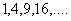 Convergent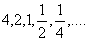 Periodic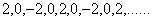 Oscillating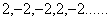 Arithmetic Sequencesan= a1 + (n-1)dan = nth term        d = common difference     n = term numberArithmetic Series (Sum of Series)n = # of terms in sequence